Publicado en Marzo de 2019 el 14/03/2019 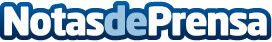 El Consorcio del Chorizo Español etiquetó en el cuarto trimestre de 2018, bajo su marca, más de medio millón de kilos de chorizoEsta cifra supone un incremento de más de un 7 por ciento de kilos etiquetados respecto al mismo periodo del año anteriorDatos de contacto:Actitud de Comunicación SL913022860Nota de prensa publicada en: https://www.notasdeprensa.es/el-consorcio-del-chorizo-espanol-etiqueto-en Categorias: Nacional Gastronomía Consumo http://www.notasdeprensa.es